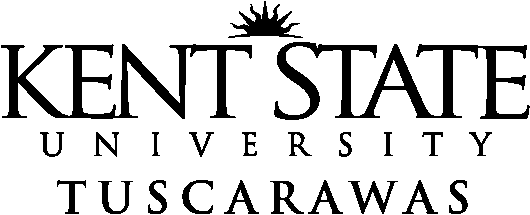 INFORMATION PACKETAssociate of Applied ScienceVeterinary TechnologyContact InformationDirector of Veterinary Technology330-339-3391khuston4@kent.eduwww.kent.edu/tusc/veterinary-technologyOverview of Kent State University and Kent State University at TuscarawasKent State University ranks among the top 100 public universities in the country, according to the Carnegie Foundation for the Advancement of Teaching.  Kent State University at Tuscarawas is a regional campus of Kent State University located in New Philadelphia, Ohio, and is accredited by The Higher Learning Commission and a member of the North Central Association.Mission of the Veterinary Technology ProgramThe mission of the Veterinary Technology program at Kent State Tuscarawas is to provide quality learning opportunities for caring and compassionate individuals from a dedicated and professional faculty.  Qualified students are challenged with knowledge, as well as technical and critical thinking skills that will enable them to perform as professionals in order to enhance the Veterinary Medical Team.  Students will have the opportunity to gain skills that will encourage life-long learning and professionalism.  Successful graduates will become excellent providers of quality care for animals and outstanding members of our society.IntroductionKent State Tuscarawas looks for highly motivated and academically successful students interested in becoming Veterinary Technicians.  The program also looks for individuals with veterinary experience who have an understanding of the field of veterinary medicine.The Associate of Applied Science in Veterinary Technology degree program at Kent State University Tuscarawas is accredited by the American Veterinary Medical Association.The Veterinary Technology program allows one admission per year with up to 32 students admitted at the TUSCARAWAS Campus and up to 32 students at the TRUMBULL Campus.  The Veterinary Technology curriculum provides combined studies of college level general education courses and rigorous course work in science, animal health, management and veterinary medical concepts.  All students graduating from an AVMA-accredited program are required to pass a written board examination in order to earn a Registered Veterinary Technician License for the State of Ohio.Admission Process to Kent State Tuscarawas and Veterinary TechnologyThe Veterinary Technology program includes a selective admission process.  Below are the steps for applying for admission.Admission to Kent StateSubmit an application for admission to Kent State. Your application can be completed online at www.kent.edu/tusc or by contacting 330-339-3391 and requesting an application packet.Arrange to have official transcripts of all previous high schools and colleges attended sent to Kent State Tuscarawas. Verify that official transcripts have been received and are on file.You will be contacted by e-mail indicating your admission status and if other application materials are needed in order to complete your admission.Be sure to obtain information about applying for Financial Aid, including but not limited to scholarships, loans, grants or payment plans.Admission to Veterinary Technology ProgramSubmit an application for Admission to the Veterinary Technology program by March 15, 2024 for acceptance into the program for Fall 2024. The online application can be found at www.kent.edu/tusc/veterinary-technology by clicking on “2024 Fall Veterinary Technology Application”  Submit the required Field Experience form by uploading it with the application for Admission by March 15, 2024.Frequently Asked QuestionsQ:  How long is the program?A:  The curriculum is 64 semester hours – not including any required prescription courses.  Students may elect to attend on a part-time or full-time basis.  The length of time varies depending upon how many hours are completed each semester.  Each student should meet with an academic advisor in order to register for classes and establish a timeline for completion of the program.  All program requirements must be completed within five years.  Q:  What classes should I think about taking now?A:  Students interested in Veterinary Technology are strongly encouraged to meet with an academic advisor in order to schedule classes.  All new students are required to meet with an academic advisor. It is required for students to complete placement and HIGHLY recommended to complete general studies/core courses prior to applying to the program.Below is a list of related courses students can take prior to admission into the program.  It is important to note that some students may need to take prescribed math, reading or English courses as designated by the ALEKS or ACCUPLACER assessment test and/or other science courses recommended by their academic advisor. CHEM 10050		Fundamentals of Chemistry		  BSCI 10110  		Biological Diversity BSCI 20021		Basic Microbiology	BSCI 20022		Microbiology Lab	BSCI 10005		Anatomy for Veterinary TechniciansVTEC 10001		Introduction to Veterinary TechnologyQ:  What are the minimum admission requirements for the Veterinary Technology program?A:  Admission to the Veterinary Technology program is selective and competitive.  Below are minimum requirements:High school graduate or GED equivalency;Cumulative grade point average (GPA) of 2.7 or higher for College level students, including CCP courses, and 3.0 for all High School level students;Completion of high school biology, chemistry, and algebra;Field experience of at least fifteen (15) hours under the supervision of a veterinary technician demonstrating exposure to the Veterinary Technology field is required. See below.All math placement courses completed prior to admission into the program is required.If less than a 16 ACT Math subscore, students will need to complete Basic Algebra II if required by ALEKS testing, and MATH 10675 or MATH 11010, or any Math course that satisfies the CHEM 10050 or CHEM 10055 pre-requisites.  If higher than 16 ACT Math subscore, students will need to complete any pre-requisite math courses based on ALEKS testing.  Q:  What are the criteria for prioritizing admissions?A:   Admission into the Veterinary Technology program is prioritized on a point system in which the Admissions Committee considers the following areas:Grade point average (GPA) – a minimum GPA of 2.7 (Collegiate) or 3.0 (High School) is required in order to apply to the program;Extent of completion of prescribed and general studies courses, related courses, and electives;Testing results, i.e. ALEKS, Accuplacer, ACT, SAT;Field experience in veterinary technology: field experience hours are REQUIRED. Applicants must have 15 hours of required field experience to apply to the program.  Q:  What type of field experience should I have in order to apply?A:  Field experience is defined as volunteering, observing, or shadowing at a veterinary practice in which a registered veterinary technician is employed.Performance Standards – Veterinary TechnicianPerformance standards are necessary in a competent veterinary health technician.  These standards are necessary for the veterinary technician to be able fulfill the basic duties of the occupation.Physical requirementsAbility to tolerate walking and standing for sustained periods of time.Capable of lifting and/or carrying up to 50 pounds from floor to exam table level and then across a room frequently.Capable of using hands and arms to handle, install, position and move materials.Capable of handling, positioning and restraining live animals, including mice, dogs, cats, horses, hogs, cattle, birds, etc. Ability to work around large animals (horses, cattle, hogs) safely, including ability to move quickly out of the way if necessary.Sensory abilities Visual ability to see details at a close range and to make observations and assessments necessary in animal care.  Be able to use diagnostic equipment i.e. microscope, thermometer, refractometer, etc.Auditory ability sufficient to monitor and assess health needs.  Hear auscultatory sounds, monitor alarms, emergency and cries for help.  Hear warning sounds from animals and humans of impending danger / injury.Tactile ability sufficient for physical assessment and to perform nursing duties such as palpation during physical exams, or administering oral, intramuscular, subcutaneous, and intravenous medications.  MentalAmenable to learning the safe handling, restraining and working with any species of domestic or exotic animals without fear.  These animals may be sick, injured, fractious, or aggressive.Willingness to assist with or perform a wide variety of routine medical surgical and diagnostic procedures common to the veterinary setting; including humane euthanasia.Capacities to read and hear, understand, and quickly execute complex verbal and written instructions given in English.Possess emotional stability when performing duties in animal life and death situations or other stressful situations.During emergencies, being able to respond promptly and appropriately.Source: Adapted from Veterinary Technology Student Essential and Recommended Skills List, Accreditation Policies and Procedures, AVMA CVTEA, June 2019.Professional and Student ResourcesBelow is a list of professional associations that will assist students in researching the field of Veterinary Technology and include information about the projected job market, job description and salary information.The American Veterinary Medical Association 			Ohio Association of Veterinary Technicians www.avma.org							www.ohiorvt.orgNational Association of Veterinary Technicians in Americawww.navta.netKent State Tuscarawas Veterinary Technology program web page is available at:www.kent.edu/tusc/veterinary-technologyVeterinary Technology Course Descriptions BSCI 10100				Anatomy for Veterinary Technicians (5 credits)Compare/identify anatomy and basic physiological functions of domestic animals: skeletal, muscles, integumentary, special sense organs, respiratory, digestive, urinary, reproductive, mammary glands, endocrine, nerves, dental, immune.  Lecture 4 hours, laboratory 3 hours weekly.  Prerequisite:  None. BSCI 10110				Biological Diversity (4 credits)Considered first course in biology majors’ sequence.  Examines the biodiversity of life from its origins to present-day microbes, plants and animals; their behavior, ecology and reproduction.  Three hours lecture and two hours lab weekly.  Field trips.  Prerequisite: None.  Special fee: $4/cr. hr.-subject to change.BSCI 20021				Basic Microbiology (3 credits)Principles of microorganisms having a direct relationship on the health and well-being of humans.  Prerequisite: BSCI 20020; or BSCI 10100 and 10110; or BSCI 11010 and 11020; or ATTR 25057 and 25058; or EXSC 25057 and 25058; and CHEM 10050 or 10052 or 10054 or 10060.BSCI 20022 				Microbiology Lab (1 credit)CHEM 10050				Fundamentals of Chemistry (3 credits)Basic concepts of chemistry (including atomic structure, chemical bonding and reactions) necessary for courses in elementary organic chemistry and physiological chemistry.  Prerequisite: ACT math score of 16; or MATH 00007 or MATH 00023 or MATH 00024 or MATH 11009 or MATH 11010 or MATH 11012 or MATH 12002 or MATH 12011 or MATH 12021. ENG 11011				College Writing  (3 credits)The study and practice of academic writing, including an introduction to rhetorical principles, the writing process, critical reading, research, and technology. All Kent campus students begin the College Writing sequence with ENG 11011. Prerequisites: ACT English score of 18-25; or SAT writing score of 480-590; or Writeplacer score of 5.HUMANITIES ELECTIVE		Determined in consultation with an academic advisor (3 credits)SOCIAL SCIENCE ELECTIVE		Determined by consultation with an academic advisor (3 credits)MATHEMATICS AND CRITICAL REASONING ELECTIVE					Determined by consultation with an academic advisor (3 credits)US 10001				Flashes 101 (1 credit)Course aims to foster a university-wide sense of belonging; promote engagement in the curricular and co-curricular life of the university; articulate what students can expect from and contribute to their community; and help students continue to clarify their purpose, meaning and direction. This course is required for all new degree-seeking, first-time students to Kent State. The course is not required for transfer students with 30 or more credit hours or students who are admitted as an adult student. Prerequisite: NoneVTEC 10001				Introduction to Veterinary Technology (2 credits)Introduction to veterinary technician’s career:  medical terminology, career choices, occupational safety, human-animal bond, pet loss, euthanasia, animal husbandry and basic nutrition, breed identification, basic animal.  Prerequisite: None.  VTEC 10002				Veterinary Nursing I (3 credits)Introduction to animal nursing:  record keeping, kennel sanitation, animal restraint, syringe and needle identification/handling, injection techniques, physical exams, grooming, and administration of medications.  Lecture two hours, laboratory 3 hours weekly.  Prerequisite: Admission to Veterinary Technology Program.  VTEC 10204				Clinical Laboratory I (3 credits)Introduction to clinical laboratory:  equipment and equipment maintenance; hematology and serology; internal and external parasites.  Lecture two hours.  Prerequisite: Admission to Veterinary Technology Program.VTEC 10205				Veterinary Nursing II (3 credits)Clinical application off-site.  Emphasis on skills from 10002: physical exam, meds, blood vessel catheterization, venipuncture, fluid therapy, wound care, dental prophylaxis, first aid, bandaging, CPR.  Lecture 2 hours, laboratory 3 hours weekly.  Prerequisites: BSCI 10100, CHEM 10050, HED 14020, . Pre- or corequisite: VTEC 10001.VTEC 10206				Pharmacology (2 credits)Regulations controlling the use of drugs and biologicals, classifications and mechanisms of action of pharmaceuticals, dosage calculations, labeling, packaging, and dispensing of veterinary products.  Lecture 2 hours weekly.  Prerequisites:  , ,  , , HED 14020, .  Pre- or corequisite: VTEC 10205.VTEC 20215				Veterinary Office Applications (1 credit)Students learn to utilize veterinary office software and learn about communication techniques with clients.  Lecture/Lab 3 hours weekly.  Prerequisites: VTEC 10001, 10002, 10204.VTEC 20008				Clinical Laboratory II (3 credits)Continuation and application of skills from Clinical Laboratory I, including hematology, serology, urinalysis, cytology, and other laboratory skills.  Lecture 2 hours, laboratory 3 hours weekly.  Prerequisites: BSCI 10100, CHEM 10050, HED 14020, . Pre- or corequisites: .VTEC 20009				Veterinary Nursing III (3 credits)Continuing nursing skills/techniques emphasizing large animal species: restraint, venipuncture, behavior, breeds, feedstuffs, food safety, meds, preventive care,  surgical procedures, lameness.  Lecture 2 hours, laboratory 3 hours weekly.  Prerequisites: BSCI 10110,  , , .  Pre- or corequisite: VTEC 10206.VTEC 20010				Imaging Techniques (3 credits)Principles and application of the production of x-rays, processing, radiation safety, storage, patient positioning, and other imaging techniques.  Lecture 2 hours, laboratory 3 hours weekly.  Prerequisites:  , ,  , , .  Pre-or corequisite: VTEC 10206.  VTEC 20212				Surgery and Anesthesia (3 credits)Principles and application of the use of anesthetics, patient monitoring, pre-surgery preparation and post-surgical patient care, sterilization, surgical preparation, surgical assisting, equipment maintenance.  Lecture 2 hours, laboratory 3 hours weekly.  Prerequisites: BSCI 10100, 10110, CHEM 10052, 10053, VTEC 10001, 10002, 10204, 10205, 20008. Pre- or corequisite: 10206.VTEC 20213				Nutrition and Disease (2 credits)Principles of the disease process, disease control and prevention of common diseases of domestic animals.  Nutrition principles especially for clinical diseases will be covered.  Lecture 2 hours weekly.  Prerequisites:  BSCI 20021, .VTEC 20216				Exotics and Lab Medicine (3 credits)Nursing procedures for laboratory and animal exotic procedures; procedures by a veterinary technician in a hospital environment including office and computer application.  Lecture 1 hour, laboratory 3 hours weekly.  Prerequisites: BSCI 20021, .  .VTEC 20392				Veterinary Hospital Practicum (5 credits)Students gain practical experience in veterinary clinic or approved clinical site to focus on mastery of all clinical skills need for this career.Prerequisites: BSCI 20021, .  Corequisites: .